Комитет по стандартам ВОИС (КСВ)Шестая сессияЖенева, 15–19 октября 2018 г.РЕЗЮМЕ ПРЕДСЕДАТЕЛЯВВЕДЕНИЕПункт 1 повестки дня:  Открытие сессии	Шестая сессия была открыта Генеральным директором ВОИС г-ном Фрэнсисом Гарри, который приветствовал участников.Пункт 2 повестки дня:  Выборы Председателя и двух заместителей Председателя	В соответствии со сложившейся практикой Комитета КСВ единодушно подтвердил полномочия Кати Брабек (Германия) в качестве Председателя и посла Альфредо Суэскума (Панама) в качестве заместителя Председателя.ОБСУЖДЕНИЕ ПУНКТОВ ПОВЕСТКИ ДНЯПункт 3 повестки дня:  Принятие повестки дняКСВ принял повестку дня, предложенную в документе CWS/6/1 PROV.2.Пункт 4 повестки дня:  Отчет об обследовании использования стандартов ВОИСОбсуждение проходило на основе документа CWS/6/2.КСВ принял к сведению содержание документа CWS/6/2; он также принял к сведению обновленную информацию о результатах обследования по вопросу об использовании стандартов ВОИС и одобрил их публикацию в качестве части 7.12 Руководства ВОИС по информации и документации в области промышленной собственности (Руководство ВОИС).КСВ рекомендовал тем ведомствам промышленной собственности (ВПС), которые не представили ответы на вопросы обследования, сделать это.  КСВ обратился к Международному бюро с просьбой разослать циркулярное письмо с предложением ВПС представить ответы на вопросы обследования.Пункт 5 (a) повестки дня:  Рекомендации Совещания по ИКТ-стратегиям и использованию искусственного интеллектаОбсуждение проходило на основе документа CWS/6/3.КСВ принял к сведению содержание указанного документа и постановил рассмотреть результаты выполненного Секретариатом анализа.  КВС утвердил предложение, изложенное в пункте 10 документа CWS/6/3, и предложил руководителям целевой группы представить отчет на седьмой сессии КСВ.КСВ принял решение о постановке новой задачи в следующей формулировке: «Подготовить предложение о дорожной карте будущей разработки и совершенствования стандартов ВОИС, включая принципиальные рекомендации, в целях более эффективной разработки данных, обмена ими и их использования ВПС и другими заинтересованными сторонами».  Кроме того, КСВ постановил, что в рамках поставленной новой задачи следует осуществить следующие мероприятия:во взаимодействии с другими профильными целевыми группами КСВ рассмотреть изложенные в приложении к документу CWS/6/3 рекомендации, сведенные в группу 1;рассмотреть изложенные в приложении к документу CWS/6/3 рекомендации, сведенные в группу 2 и группу 3;определить приоритетность рекомендаций и установить сроки выполнения; иизучить влияние прорывных технологий в сфере административного управления ИС и данных ИС в интересах достижения согласованности и развития сотрудничества.КСВ постановил  учредить новую целевую группу под названием «ИКТ-стратегия в области стандартов», одним из руководителей которой станет Международное бюро.  КСВ обратился к Международному бюро с просьбой разослать циркулярное письмо с предложением представить кандидатуры руководителя (руководителей) проектов и/или разработчика (разработчиков) политики ИКТ для новой целевой группы и сообщить о готовности выполнять функции соруководителя Группы вместе с Международным бюро.КСВ предложил учрежденной целевой группе подготовить к следующей сессии КСВ отчет о своей деятельности, определив, в частности, степень приоритетности элементов работы в соответствии с рекомендациями, перечисленными в приложении к документу CWS/6/3.Пункт 5 (b) повестки дня:  Разработка задачи в отношении подготовки рекомендаций по технологии блокчейнаОбсуждение проходило на основе документа CWS/6/4 Rev.КСВ принял к сведению содержание указанного документа и рассмотрел внесенное Ведомством ИС Австралии предложение о разработке рекомендаций по технологии блокчейна, которое приведено в приложении I к документу CWS/6/4 Rev.  Он также рассмотрел внесенное делегацией Российской Федерацией предложение о разработке рекомендаций по технологии блокчейна, которое приведено в приложении II к документу CWS/6/4 Rev.; Комитет рассмотрел и утвердил предложение о постановке новой задачи, упомянутой в пункте 5 документа CWS/6/4 Rev.; и рассмотрел и утвердил предложение о создании новой целевой группы под названием “Целевая группа по блокчейну», назначив ее соруководителями делегации Австралии и Российской Федерации.  КСВ предложил учрежденной целевой группе подготовить к следующей сессии Комитета отчет о своей деятельности.КСВ обратился к Международному бюро с просьбой разослать циркулярное письмо с предложением ВПС представить кандидатуры экспертов по технологиям блокчейна для работы в Целевой группе по блокчейну.Члены КСВ договорились, что Международное бюро организует в 2019 г. мероприятие по вопросам технологии блокчейна, пригласив принять в нем участие членов КСВ и любые заинтересованные стороны.Члены КСВ договорились, что Международное бюро организует однодневное мероприятие Целевой группы по блокчейну перед следующей сессией Комитета.Пункт 6 повестки дня:  Пересмотр стандарта ВОИС ST.3 Обсуждение проходило на основе документа CWS/6/5.КСВ принял к сведению содержание указанного документа и рассмотрел и одобрил представленное в пункте 5 документа CWS/6/5 предложение отложить изменение коротких названий, перечисленных в стандарте ВОИС ST.3 до следующей сессии КСВ.КСВ принял к сведению просьбу Европейского союза включить в стандарт ВОИС ST.3 двухбуквенный код «EU».  КСВ также принял к сведению, что Международное бюро подготовит и распространит проект поправки к стандарту ST.3 с включением двухбуквенного кода «EU» для проведения консультаций после окончательного согласования процедуры пересмотра стандарта ВОИС ST.3.Пункт 7 повестки дня:  Новый стандарт ВОИС в отношении веб-ИПП Обсуждение проходило на основе документа CWS/6/6 Corr.КСВ принял к сведению содержание указанного документа и замечания по содержанию упомянутого документа и приведенного в приложении к нему рабочего проекта нового стандарта в отношении веб-интерфейса прикладного программирования (ИПП).  Комитет обсудил вопросы разработки общих ИПП, упомянутых в пункте 15 документа CWS/6/6 Corr., и предложил Целевой группе по XML для ПС представить на рассмотрение седьмой сессии Комитета окончательное предложение по новому стандарту в отношении веб-ИПП.КСВ рассмотрел вопрос о целесообразности разработки общих веб-ИПП и выделил два варианта проверки обоснованности концепции веб-ИПП.  В первом случае речь идет об обмене данными о результатах поиска и экспертизы по модели Системы единого портала доступа к досье (OPD), а во втором – об обмене данными о правовом статусе патентов в соответствии со стандартом ВОИС ST.27.   Делегация Австралии изъявила желание участвовать в работе по проверке обоснованности концепции  в варианте обмена данными о правовом статусе патентов.  КСВ также призвал ВПС предлагать дополнительные варианты общих веб-ИПП и участвовать в работе по проверке обоснованности концепции. Пункт 8 (a) повестки дня:  Отчет о ходе выполнения задачи № 41 Целевой группой по XML для ПС Обсуждение проходило на основе документа CWS/6/7.КСВ принял к сведению результаты работы Целевой группы по XML для ПС, изложенные в документе CWS/6/7 и приложении к нему. КСВ одобрил установленные даты выпуска – 1 апреля и/или 1 октября;  при этом Международное бюро уточнило, что предусмотрен выпуск лишь одной версии стандарта ST.96 в год, за исключением случаев устранения ошибок.Пункт 8 (b) повестки дня:  Отчет о ходе выполнения задачи № 53, касающейся XML-схемы для географических указанийОбсуждениe проходили на основе документа CWS/6/8.КСВ принял к сведению информацию, представленную делегацией Российской Федерации, о ходе разработки XML-схемы для географических указаний.КСВ принял к сведению и прокомментировал содержание документа CWS/6/8 и приложений к нему с целью подготовки окончательного предложения по компонентам XML-схемы для географических указаний, которые войдут в состав стандарта ВОИС ST.96.  Комитет предложил Целевой группе по XML для ПС представить на рассмотрение следующей сессии Комитета окончательный проект XML-схемы для географических указаний.Пункт 8 (c) повестки дня:  Отчет о разработке XML-схемы для данных о правовом статусе патентовОбсуждение проходило на основе документа CWS/6/9.КСВ принял к сведению результаты работы Целевой группы по XML для ПС и отчет руководителя этой группы и предложил Целевой группе по XML для ПС представить на рассмотрение седьмой сессии КСВ окончательный проект схемы данных о правовом статусе патентов.Пункт 9 повестки дня:  Отчет о ходе изучения элементов данных охраняемых авторским правом произведений-сирот и применяемых к ним соглашений об именахОбсуждение проходило на основе документа CWS/6/10.КСВ принял к сведению содержание данного документа и приложений к нему.Делегация Соединенного Королевства представила исследование, посвященное произведениям-сиротам и использованию стандарта ВОИС ST.96.КСВ предложил Целевой группе по XML для ПС разработать и включить в стандарт ВОИС ST.96 неоходимые компоненты XML-схемы по охраняемым авторским правом произведениям-сиротам, принимая во внимание предложенную документацию, которая упомянута в пункте 11 документа CWS/6/10.Пункт 10 (a) повестки дня:  Отчет о ходе выполнения задачи № 47 Целевой группой по правовому статусуОбсуждение проходило на основе документа CWS/6/11.КСВ принял к сведению результаты работы Целевой группы по правовому статусу, а также отчет руководителя и план работы указанной группы.КСВ отметил, что делегации заявляют о своей поддержке работы данной Целевой группы.КСВ рекомендовал ВПС участвовать в обсуждении в Целевой группе и представить свои сопоставительные таблицы, если это еще не сделано.КСВ рассмотрел и утвердил предлагаемое изменение формулировки задачи № 47 и предложение поручить выполнение измененной задачи № 47 Целевой группе по правовому статусу, как отражено в пункте 20 документа CWS/6/11.Пункт 10 (b) повестки дня:  Пересмотр стандарта ВОИС ST.27Обсуждение проходило на основе документа CWS/6/12.КСВ принял к сведению содержание данного документа.КСВ рассмотрел вопрос о целесообразности добавления нового кода детальных событий «A23» для дополнительного патента и постановил передать этот вопрос на более тщательное рассмотрение в Целевую группу по правовому статусу.КСВ принял к сведению просьбу об изменении детальных событий с целью четкого разграничения прав ИС, поддерживаемых в силе в результате уплаты пошлин за поддержание, и прав ИС, поддерживаемых в силе в результате процедуры оспаривания прав после их выдачи.  КСВ одобрил предложение переместить детальные события, связанные с уплатой пошлины за поддержание, из категории «М. Сохранение прав ИС» в категорию «U. Пошлина уплачена» и внести соответствующие изменения в общую модель делопроизводства по выдаче патентов.КСВ рассмотрел целесообразность добавления слов “to the applicant” («для сведения заявителя») в формулировку детальных событий D14 и D15, которая, согласно предложению, должна гласить:  «Отчет о поиске по известному уровню техники применительно к заявке выпущен для сведения заявителя».  Учитывая разнообразные практические подходы к выпуску отчетов о поиске и заключений экспертизы для сведения заявителей и/или публикацию отчетов для ознакомления общественности, КСВ постановил передать этот вопрос на дальнейшее рассмотрение в Целевую группу по правовому статусу. КСВ принял к сведению двусмысленность описания детальных событий R12, R13 и R14.  Было внесено предложение добавить в описание детального события R12 формулировку, уточняющую, что использование R12 предусмотрено только для тех ведомств, которым не удается провести дальнейшее различие между более конкретными обстоятельствами событий R13 и R14.  Было указано, что при  наличии возможности проведения различия настоятельно рекомендуется использовать  R13 и R14.  Кроме того, в R14 были исключены слова “due to a legal proceeding”.  КСВ рассмотрел и принял это предложение.КСВ рассмотрел и утвердил изменения к основному тексту и приложениям I–IV стандарта ВОИС ST.27, воспроизведенные в приложении I к документу CWS/6/12, с дополнительными изменениями, которые описаны выше.КСВ рассмотрел и утвердил в предварительном порядке предлагаемое новое приложение V к стандарту ST.27, воспроизведенное в приложении II к документу CWS/6/12.  КСВ принял к сведению, что в приложение V к стандарту ST.27 придется внести ряд соответствующих поправок с тем, чтобы отразить в нем описанные выше изменения, например исключение возвратной стрелки в рамках этапа «Выдача патента» на схеме общей модели делопроизводства по выдаче патентов.КСВ рассмотрел и утвердил предлагаемый измененный текст редакционного примечания Международного бюро, воспроизведенный в пункте 12 документа CWS/6/12.Пункт 10 (c) повестки дня:  План выполнения ведомствами интеллектуальной собственности стандарта ВОИС ST.27Обсуждение проходило на основе документа CWS/6/13.КСВ принял к сведению содержание документа CWS/6/13 и приложения к нему.Международное бюро представило последнюю версию объединенной сопоставительной таблицы с обновленными ответами нескольких государств-членов.  КСВ рассмотрел и утвердил предварительную версию объединенной сопоставительной таблицы и просил Секретариат опубликовать ее на вебсайте ВОИС в качестве предварительного документа.В рамках предыдущего пункта 7 повестки дня КСВ постановил, что обмен данными о правовом статусе патентов является подходящей потенциальной областью разработки единого веб-ИПП.КСВ просил ведомства ИС, которые еще не ответили на циркулярное письмо, представить свои планы выполнения стандарта ВОИС ST.27.Пункт 10 (d) повестки дня:  Предложение о выработке нового стандарта ВОИС в отношении обмена ведомствами промышленной собственности данными о правовом статусе промышленных образцов Обсуждение проходило на основе документа CWS/6/14 Corr.КСВ принял к сведению содержание документа.КСВ рассмотрел и утвердил название предлагаемого стандарта «стандарт ВОИС ST.87: Рекомендация в отношении обмена данными о правовом статусе промышленных образцов».  КСВ также решил оставить решение вопроса о выборе более подходящего номера нового стандарта, поскольку новому стандарту в отношении обмена данными о правовом статусе товарных знаков не может быть присвоен уже используемый номер ST.67, на усмотрение Секретариата.КСВ принял к сведению соображения нескольких делегаций по вопросу, затронутому в пункте 12 документа CWS/6/14 Corr., относительно целесообразности добавления в диграмму Общей модели делопроизводства, касающейся данных по промышленным образцам, новой «точки входа» и передал этот вопрос для дальнейшего рассмотрения в Целевую группу по правовому статусу.КСВ решил добавить выражение «ни события, о которых сообщается публично» в пункт 9 основного текста предлагаемого нового стандарта и исправить название категории F в Приложении III к предлагаемому новому стандарту «Предоставление права ИС» на «Регистрация промышленного образца».Изменения, предусмотренные с целью четкого разграничения прав ИС, поддерживаемых в силе в результате уплаты пошлин за поддержание, и прав ИС, поддерживаемых в силе в результате процедуры оспаривания прав после их выдачи, утвержденные в связи с пунктом 10(b) повестки дня, были признаны применимыми и к промышленным образцам.  В связи с этим детальные события, связанные с уплатой пошлины за поддержание были перенесены из категории «М. Сохранение прав ИС» в категорию «U. Пошлина уплачена», с внесением соответствующих изменений в общую модель делопроизводства.КСВ отметил неоднозначность формулировок, касающихся детальных событий R12, R13, и R14.  Было принято предложение добавить в связи с детальным событием R12 текст, поясняющий, что использование события R12 касается только ведомств, которые не имеют возможности провести дальнейшее разграничение более конкретных обстоятельств событий R13 и R14.  Было указано, что при  наличии возможности проведения различия настоятельно рекомендуется использовать  R13 и R14.  Кроме того, в R14 были исключены слова “due to a legal proceeding”.КСВ рассмотрел и утвердил предложенное Международным бюро редакционное примечание к предлагаемому стандарту ВОИС, упоминаемое в пункте 22 документа CWS/6/14 Corr.КСВ принял предлагаемый новый стандарт ВОИС ST.87 с вышеописанными изменениями.КСВ просил Секретариат разослать циркулярное письмо с предложением ведомствам промышленной собственности провести оценку применяемых ими методов работы и ИТ-систем и анализ предварительных детальных событий, упоминаемые в пунктах 20 и 21 документа CWS/6/14 Corr.КСВ просил Целевую группу по правовому статусу подготовить в окончательном варианте перечень детальных событий и методический документ в отношении данных о правовом статусе промышленных образцов в соответствии с пунктами 21-24 документа CWS/6/14 Corr. и представить их для рассмотрения и утверждения на его седьмой сессии.КСВ просил Целевую группу по XML для ПС разработать соответствующие компоненты XML-схемы в соответствии с пунктами 25 и 26 документа CWS/6/14 Corr. и представить отчет о результатах работы Целевой группы на рассмотрение его седьмой сессии.Пункт 11 (a) повестки дня:  Отчет о ходе выполнения задачи № 44 Целевой группой по перечням последовательностейОбсуждение проходило на основе документа CWS/6/15.КСВ принял к сведению содержание документа.КСВ утвердил следующее измененное описание задачи № 44 «Оказать поддержку Международному бюро путем его информирования о требованиях и мнениях пользователей об инструменте составления и проверки текста заявок, предусмотренном стандартом ST.26  оказать поддержку Международному бюро при последующем пересмотре Административной инструкции к PCT и подготовить необходимые поправки к стандарту ВОИС ST.26 по поручению КСВ».Пункт 11 (b) повестки дня:  Пересмотр стандарта ВОИС ST.26Обсуждение проходиле на основе документа CWS/6/16.КСВ принял к сведению содержание документа CWS/6/16.КСВ рассмотрел и утвердил предлагаемую изменённую редакцию стандарта ВОИС ST.26, упоминаемую в пунктах 4 – 9 документа CWS/6/16, а также поправки, предложенные делегацией Соединенных Штатов Америки, которые приводятся в следующем порядке:замену слова «правомерный» на слово «разрешенный» в трех разных местах Приложения I (Контролируемая лексика);замену слов «часть (части)» на слова «регион (регионы)» в 15 разных местах в Приложении VI (Методические указания); идобавление нового предложения: «Ключ характеристик ‘modified_base' нуклеотидной последовательности также присутствует и в стандарте ST.25, и в стандарте ST.26, однако для сценария 7 даются соответствующие рекомендации» после первого предложения в сценарии 9 в Приложении VII (Рекомендация в отношении преобразования перечней последовательностей из формата стандарта ST.25 в формат стандарта ST.26).КСВ рассмотрел и принял новое Приложение VII к стандарту ВОИС ST.26, упоминаемое в пунктах 10 и 11 документа CWS/6/16 и воспроизведенное в Приложении VII к документу CWS/6/16.Пункт 11 (c) повестки дня:  План выполнения ведомствами интеллектуальной собственности стандарта ВОИС ST.26Обсуждение проходило на основе презентаций по вопросу о применении стандарта ВОИС ST.26, проведенных делегациями Республики Корея, Японии и Соединенных Штатов Америки и представителем Европейского патентного ведомства.  Комитет был проинформирован о том, что презентации будут опубликованы на вебсайте КСВ.Пункт 11 (d) повестки дня:  Программное средство для стандарта ВОИС ST.26Обсуждение проходило на основе документа CWS/6/17. КСВ принял к сведению содержание документа CWS/6/17 и сообщение Международного бюро о ходе разработки программного средства для стандарта ВОИС ST.26.КСВ рекомендовал ВПС представить свои планы выполнения стандарта, как это предусмотрено пунктом 15 документа CWS/6/17.Пункт 12 (a) повестки дня:  Отчет о ходе выполнения задачи № 51 Целевой группой по ведомственному досьеОбсуждение проходило на основе документа CWS/6/18.КСВ принял к сведению содержание документа CWS/6/18, который был представлен Европейским патентным ведомством в качестве руководителя Целевой группы.КСВ рассмотрел и утвердил макет портала ведомственных досье, упоминаемый в пунктах 8 и 9 документа CWS/6/18, и рекомендовал членам Комитета представить информацию о методах работы их ВПС, включая используемый формат данных, а также планы распространения их ведомственных досье, на его седьмой сессии.КСВ просил Секретариат разослать циркулярное письмо с предложением ВПС представить информацию по их ведомственным досье, упоминаемую в пункте 13 (b) документа CWS/6/18, и просил Секретариат опубликовать ответы на это циркулярное письмо через портал ведомственных досье на вебсайте ВОИС, согласно пунктам 12 и 13 (c) документа CWS/6/18.Пункт 12 (b) повестки дня:  Пересмотр стандарта ВОИС ST.37Обсуждение проходило на основе документа CWS/6/19.КСВ принял к сведению содержание документа CWS/6/19, представленного Европейским патентным ведомством в качестве руководителя Целевой группы.КСВ утвердил предложенную пересмотренную редакцию стандарта ВОИС ST.37, включающую новые Приложения III и IV, упоминаемые в пунктах 6 – 7 документа CWS/6/19 и воспроизводимые в Приложениях I и II к документу CWS/6/19.КСВ утвердил предложенное исправление стандарта ВОИС ST.37, упоминаемое в пункте 8 документа CWS/6/19.КСВ утвердил исключение ««Редакционного примечания Международного бюро» согласно пункту 9 документа CWS/6/19.КСВ утвердил пересмотренное описание задачи № 51 «Обеспечить необходимый пересмотр и обновление стандарта ВОИС ST.37» в соответствии с пунктом 9 документа CWS/6/19.Пункт 13 повестки дня:  Пересмотр стандарта ВОИС ST.60Обсуждение проходило на основе документа CWS/6/20.КСВ принял к сведению просьбу Ведомства интеллектуальной собственности Европейского Союза о пересмотре стандарта ВОИС ST.60, упоминаемую в пункте 1 документа CWS/6/20.КСВ рассмотрел два предложения по пересмотру стандарта ВОИС ST.60, содержащиеся в пункте 3 документа CWS/6/20 и воспроизведенные в Приложении к документу CWS/6/20.КСВ также рассмотрел поступившие в ходе сессии предложения о том, чтобы разбить три элемента, перечисляемые в коде ИНИД (551), на два или три отдельных кода, а также вопрос о целесообразности введения отдельного кода ИНИД, касающегося комбинированных знаков.Оптимальное предложение, содержащееся в пункте 3 документа CWS/6/20, кроме предложения об использовании кодов ИНИД (547) и (548), поскольку эти два кода относятся к интервалу нумерации 540, касающемуся воспроизведения товарных знаков, нашло широкую поддержку членов КСВ.КСВ просил Секретариат внести соответствующие изменения в стандарт ST.60 и опубликовать его пересмотренную версию.КСВ принял решение о постановке новой задачи, предусматривающей выработку решения в отношении вопросов нумерации кодов ИНИД (547) и (548), двух предложений, касающихся упомянутого выше разделения кода ИНИД (551), а также возможного кода ИНИД для комбинированных знаков.  КСВ также решил передать эту задачу для дальнейшего изучения Целевой группе по стандартизации в области товарных знаков и просить группу представить предложение или отчет о ходе работы на следующей сессии Комитета.  КСВ также просил Секретариат подготовить текст описания задачи и включить ее в свою программу работы.Пункт 14 повестки дня:  Формат даты, рекомендуемый стандартами ВОИСОбсуждение проходило на основе документа CWS/6/21.КСВ принял к сведению содержание документа CWS/6/21.КСВ утвердил предложение о том, чтобы оставить стандарты без изменения в связи с тем, что, как указано в пункте 12 документа CWS/6/21, все рекомендуемые форматы данных соответствуют требованиям ISO-8601.Пункт 15 повестки дня:  Предложение о разработке стандарта ВОИС в отношении трехмерных моделей и изображений, приводимых в документах по интеллектуальной собственностиОбсуждение проходило на основе документа CWS/6/22 и презентации, проведенной делегацией Российской Федерации.КСВ принял к сведению содержание предложения по трехмерным моделям и изображениям, воспроизведенного в Приложении к документу CWS/6/22.КСВ поставил новую задачу со следующим описанием: «Подготовить предложение о разработке рекомендаций по трехмерным (3D) моделям и изображениям».КСВ сформировал соответствующую целевую группу, названную «Целевой группой по 3D» и назначил делегацию Российской Федерации руководителем Целевой группы.КСВ просил Секретариат разослать циркулярное письмо ведомствам ПС с предложением назначить своих экспертов в состав созданной Целевой группы.КСВ просил созданную Целевую группу представить отчет о ходе работы на седьмой сессии КСВ.Пункт 16 повестки дня:  Предложение о разработке задачи в отношении обновления существующих стандартов ВОИС, касающихся публикации информации о правах ИС и событиях, влияющих на правовой статусОбсуждение проходило на основе документа CWS/6/23 и информации, представленной делегацией Российской Федерации.КСВ принял к сведению содержание предложения делегации Российской Федерации, воспроизведенного в приложении к документу CWS/6/23.КСВ поставил новую задачу в следующей формулировке «Пересмотреть стандарты ВОИС ST.6, ST.8, ST.10, ST.11, ST.15, ST.17, ST.18, ST.63 и ST.81 с учетом необходимости публикации документов о ПС в электронном виде и предложить пересмотр этих стандартов при необходимости», как предложено в пункте 2 документа CWS/6/23 и приложения к нему.КСВ учредил соответствующую целевую группу под названием «Целевая группа по цифровому преобразованию» и назначил ее руководителем делегацию Соединенных Штатов Америки.КСВ обратился к Секретариату с просьбой направить ВПС циркулярное письмо с предложением представить кандидатуры экспертов для работы в созданной целевой группе.КСВ предложил созданной целевой группе представить отчет о ходе ее работы на седьмой сессии Комитета.КСВ поставил новую задачу в следующей формулировке «Разработать визуальное представление(-я) XML-данных на основе XML-стандартов для публикации в электронном виде» и поручил ее выполнение Целевой группе по XML для ПС.Пункт 17 повестки дня:  Отчет о ходе выполнения задачи № 50 Целевой группой по части 7Обсуждение проходило на основе документа CWS/6/24 Rev.2.КСВ принял к сведению содержание документа CWS/6/24 Rev.2.КСВ одобрил проект вопросника, представленный в приложении к документу CWS/6/24 Rev.2, с дополнительными поправками, предложенными Международным бюро в ходе текущей сессии.КСВ обратился к Секретариату с просьбой направить ВПС циркулярное письмо с предложением принять участие в обследовании, посвященном выдаче и публикации свидетельств дополнительной охраны и продлений срока действия патентов, о чем говорится в пункте 6 документа CWS/6/24 Rev.2, и предложил Международному бюро подготовить и опубликовать обновленную часть 7.2.4, согласно пункту 6 
документа CWS/6/24 Rev.2.КСВ предложил Целевой группе по части 7 подготовить предложение по вопроснику, касающемуся нумерации публикуемых документов и регистрируемых прав, и представить его на рассмотрение седьмой сессии Комитета, согласно пункту 8 
документа CWS/6/24.Пункт 18 повестки дня:  Отчет о ходе выполнения задачи № 52 Целевой группой по открытому доступу к патентной информации (ОДПИ)Обсуждение проходило на основе документа CWS/6/25.КСВ принял к сведению содержание документа CWS/6/25.КСВ рассмотрел проект вопросника, воспроизведенный в приложении к 
документу CWS/6/25, с дополнительными поправками, предложенными Международным бюро в ходе текущей сессии.Международное бюро просило делегации представить разъяснения по ряду аспектов, затронутых в вопроснике.КСВ вернул вопросник Целевой группе по открытому доступу к патентной информации (ОДПИ) с просьбой продолжить его рассмотрение.  КСВ предложил соответствующей Целевой группе представить на рассмотрение седьмой сессии Комитета предложение по пересмотренному вопроснику.Пункт 19 (a) повестки дня:  Отчет о ходе выполнения задачи № 55 Целевой группой по стандартизации именОбсуждение проходило на основе документа CWS/6/26.Делегация Республики Корея на правах соруководителя Целевой группы представила отчет о ходе работы. КСВ принял к сведению содержание документа CWS/6/26.КСВ прокомментировал план работы, в том числе предусмотренные в нем мероприятия, в частности предложение о проведении рабочего совещания, как указано в пункте 18 документа CWS/6/26.Пункт 19 (b) повестки дня:  Вопросник по использованию ведомствами интеллектуальной собственности условных обозначений заявителейОбсуждение проходило на основе документа CWS/6/27.КСВ принял к сведению содержание документа CWS/6/27 и приложения к нему. КСВ одобрил предлагаемый вопросник об использовании условных обозначений заявителей ВПС, который воспроизведен в приложении к документу CWS/6/27, с дополнительными поправками, предложенными Международным бюро в ходе текущей сессии.КСВ одобрил действия, указанные в пункте 4 документа CWS/6/27, которые предлагается предпринять Целевой группе по стандартизации имен и Международному бюро.Пункт 20 (a) повестки дня:  Отчет о ходе выполнения задачи № 57 Целевой группой по визуальному представлению образцовОбсуждение проходило на основе документа CWS/6/28.КСВ принял к сведению содержание документа CWS/6/28, который предложила вниманию участников делегация Австралии как соруководитель Целевой группы.КСВ высказал замечания в отношении плана работы и, в частности, мероприятий, запланированных на период после шестой сессии КСВ и указанных в пункте 7 документа CWS/6/28.Пункт 20 (b) повестки дня:  Вопросник по электронному визуальному представлению промышленных образцовОбсуждение проходило на основе документа CWS/6/29.КСВ принял к сведению содержание документа CWS/6/29 и приложения к нему.КСВ принял решение уточнить, что в вопроснике запрашивается информация не о количестве поданных заявок, а о количестве поданных на регистрацию образцов, поскольку в некоторых ВПС допускается подача одной заявки на регистрацию нескольких образцов.  КСВ попросил Международное бюро до рассылки вопросника внести в него соответствующие поправки.КСВ принял к сведению предложение включить в вопросник еще три вопроса по темам, представляющим интерес для широкого круга пользователей.КСВ одобрил предложенный вопросник по электронному визуальному представлению промышленных образцов, приведенный в приложении к документу CWS/6/29, с изменениями, внесенными в ходе сессии.КСВ одобрил предлагаемые мероприятия Целевой группы по визуальному представлению образцов и Международного бюро, изложенные в пункте 3 документа CWS/6/29.Пункт 21 повестки дня:  Информация о переходе опубликованных международных заявок РСТ на национальную (региональную) фазуОбсуждение проходило на основе документа CWS/6/30.КСВ принял к сведению содержание документа CWS/6/30.КСВ рассмотрел предложение прекратить выполнение задачи № 23, как указано в пункте 4 документа CWS/6/30.  Члены КСВ сошлись во мнении, что прекращать выполнение задачи № 23 пока, возможно, преждевременно и что до прекращения выполнения этой задачи следует оставить ее в силе еще на один цикл.Пункт 22 повестки дня:  Отчет о годовых технических отчетах (ГТО)Международное бюро представило статистические данные о полученных от ВПС материалах для годовых технических отчетов за 2016 и 2017 гг.КСВ отметил снижение уровня участия респондентов и призвал ВПС представлять данные по своим ведомствам, даже если это будет просто ссылка на веб-сайт ведомства, на котором размещена такая информация.Пункт 23 повестки дня:  Отчет Международного бюро об оказании технической консультационной и практической помощи в целях укрепления потенциала ведомств промышленной собственности в связи с мандатом КСВОбсуждение проходило на основе документа CWS/6/31.КСВ принял к сведению проведенные в 2017 г. мероприятия Международного бюро, касающиеся оказания ВПС технических консультаций и помощи в укреплении потенциала по тематике распространения информации о стандартах ПС.  Документ CWS/6/31 составит основу соответствующего отчета, который должен быть представлен Генеральной Ассамблее ВОИС в 2019 г. в соответствии с просьбой, сформулированной на ее 40-й сессии в октябре 2011 г. (см. пункт 190 документа WO/GA/40/19).Пункт 24 повестки дня:  Рассмотрение программы работы и перечня заданий КСВОбсуждение проходило на основе документа CWS/6/32.КСВ отметил, что в описание ряда задач, в частности задач 44, 47, 51 и 53, нужно внести уточнения в свете решений, принятых в ходе сессии, и что необходимо предусмотреть дополнительно несколько новых задач.  КСВ попросил Международное бюро внести необходимые изменения.ЗАСЕДАНИЯ ЦЕЛЕВЫХ ГРУПП КСВВ ходе настоящей сессии состоялись неофициальные заседания следующих целевых групп КСВ:  Целевой группы по ведомственному досье, Целевой группы по правовому статусу, Целевой группы по стандартизации имен, Целевой группы по визуальному представлению образцов, Целевой группы по перечням последовательностей и Целевой группы по XML для ПС.[Конец документа]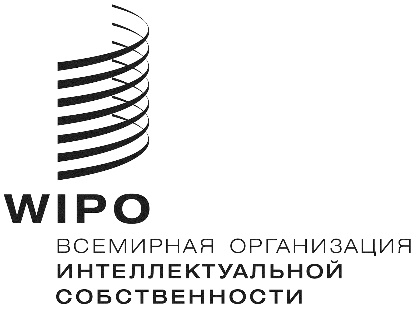 RCWS/6/33     CWS/6/33     CWS/6/33     оригинал:  английский  оригинал:  английский  оригинал:  английский  дата:  19 октября 2018 г.  дата:  19 октября 2018 г.  дата:  19 октября 2018 г.  